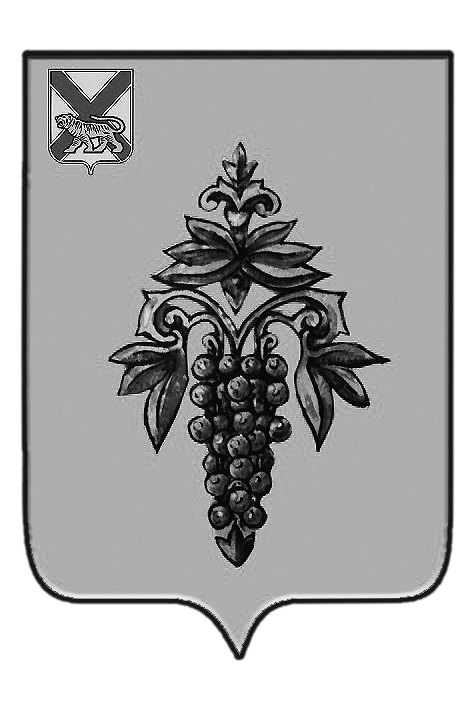 АДМИНИСТРАЦИЯ ЧУГУЕВСКОГО МУНИЦИПАЛЬНОГО РАЙОНА ПРИМОРСКОГО КРАЯ ПОСТАНОВЛЕНИЕ_______________	                                         с. Чугуевка	                                      № _______________Об установлении размера платы за предоставление сведений, содержащихся в информационной системе обеспечения градостроительной деятельностиВ соответствии с Градостроительным кодексом Российской Федерации, Постановлением Правительства Российской Федерации от 9 июня 2006 года № 363 «Об информационном обеспечении градостроительной деятельности», приказом Министерства экономического развития и торговли Российской Федерации от 26 февраля 2007 года № 57 «Об утверждении методики определения размера платы за предоставление сведений, содержащихся в информационной системе обеспечения градостроительной деятельности»,  решением Думы Чугуевского муниципального района от 31 июля 2009 года № 886 «О ведении информационных систем обеспечения градостроительной деятельности, осуществляемой на территории Чугуевского муниципального района», руководствуясь статье 32 Устава Чугуевского муниципального района, администрация Чугуевского муниципального района ПОСТАНОВЛЯЕТ:Установить размеры платы:1.1. За предоставление сведений, содержащихся в одном разделе информационной системы обеспечения градостроительной деятельности, - в размере 1000 рублей;1.2. За предоставление копии одного документа, содержащегося в информационной системе обеспечения градостроительной деятельности, - в размере 100 рублей. 2. Направить настоящее постановление для официального опубликования и размещения на официальном сайте Чугуевского муниципального района.3. Контроль за исполнением настоящего постановления возложить на первого заместителя главы администрации Чугуевского муниципального района Ковалева В.П.Глава Чугуевскогомуниципального района,глава администрации                                                                                   Р.Ю. Деменев